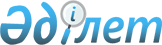 Түлкібас ауданы әкімдігінің 2014 жылғы 10 қыркүйектегі № 525 "Мектепке дейінгі тәрбие мен оқытуға мемлекеттік білім беру тапсырысын, жан басына шаққандағы қаржыландыру және ата-ананың ақы төлеу мөлшерін бекіту туралы" қаулысына өзгерістер енгізу туралы
					
			Күшін жойған
			
			
		
					Оңтүстік Қазақстан облысы Түлкібас ауданы әкімдігінің 2015 жылғы 21 қаңтардағы № 39 қаулысы. Оңтүстік Қазақстан облысының Әділет департаментінде 2015 жылғы 11 ақпанда № 3016 болып тіркелді. Күші жойылды - Оңтүстік Қазақстан облысы Түлкібас ауданы әкімдігінің 2016 жылғы 8 маусымдағы № 238 қаулысымен      Ескерту. Күші жойылды - Оңтүстік Қазақстан облысы Түлкібас ауданы әкімдігінің 08.06.2016 № 238 қаулысымен.

      "Қазақстан Республикасындағы жергілікті мемлекеттік басқару және өзін-өзі басқару туралы" Қазақстан Республикасының 2001 жылғы 23 қаңтардағы Заңының 31 бабының 2 тармағына, "Нормативтік құқықтық актілер туралы" Қазақстан Республикасының 1998 жылғы 24 наурыздағы Заңының 43-1 бабының 1 тармағына сәйкес Түлкібас ауданының әкімдігі ҚАУЛЫ ЕТЕДІ:

      1. Түлкібас ауданы әкімдігінің 2014 жылғы 10 қыркүйектегі № 525 "Мектепке дейінгі тәрбие мен оқытуға мемлекеттік білім беру тапсырысын, жан басына шаққандағы қаржыландыру және ата-ананың ақы төлеу мөлшерін бекіту туралы" (Нормативтік құқықтық актілерді мемлекеттік тіркеу тізілімінде № 2805 болып тіркелген, 2014 жылғы 26 қыркүйекте аудандық "Шамшырақ" қоғамдық-саяси газетінде ресми жарияланған) қаулысына келесі өзгерістер енгізілсін:

      кіріспе мынадай редакцияда жазылсын:

      "Қазақстан Республикасындағы жергілікті мемлекеттік басқару және өзін-өзі басқару туралы" Қазақстан Республикасының 2001 жылғы 23 қаңтардағы Заңының 31 бабының 2 тармағына, "Білім туралы" Қазақстан Республикасының 2007 жылғы 27 шілдедегі Заңының 6 бабының 4 тармағының 8-1) тармақшасына сәйкес, Түлкібас ауданының әкімдігі ҚАУЛЫ ЕТЕДІ:";

      көрсетілген қаулының 1, 2-қосымшалары осы қаулыға 1, 2-қосымшаларға сәйкес жаңа редакцияда жазылсын.

      2. Осы қаулы оның алғашқы ресми жарияланған күнінен кейін күнтізбелік он күн өткен соң қолданысқа енгізіледі.

 Мектепке дейінгі тәрбие мен оқытуға мемлекеттік білім беру тапсырысы Жан басына шаққанда қаржыландырудың мөлшері      

      Ескерту: Ғимараттар мен құрылымдардың ағымдағы жөндеу жұмыстарына жұмсалатын шығындар бір тәрбиеленушіге жұмсалатын шығынға қоса есептелмейді.


					© 2012. Қазақстан Республикасы Әділет министрлігінің «Қазақстан Республикасының Заңнама және құқықтық ақпарат институты» ШЖҚ РМК
				
      Аудан әкімі

Қ.Абдуалиев
Түлкібас ауданы әкімдігінің
2015 жылғы 21 қаңтардағы
№ 39 қаулысына
1-қосымша
Түлкібас ауданы әкімдігінің
2014 жылғы 10 қыркүйектегі
№ 525 қаулысына
1-қосымша№

Аудан атауы

Мектепке дейінгі мекемелердегі орын саны 

Оның ішінде

Оның ішінде

№

Аудан атауы

Мектепке дейінгі мекемелердегі орын саны 

республикалық бюджет есебінен

жергілікті бюджет есебінен

1

Түлкібас ауданы

5109

4279

830

Түлкібас ауданы әкімдігінің
2015 жылғы 21 қаңтардағы
№ 39 қаулысына
2-қосымша
Түлкібас ауданы әкімдігінің
2014 жылғы 10 қыркүйектегі
№ 525 қаулысына
2-қосымшаБарлығы

Айына бір тәрбиеленушіге кететін шығыс, теңге (көп емес)

Айына бір тәрбиеленушіге кететін шығыс, теңге (көп емес)

Айына бір тәрбиеленушіге кететін шығыс, теңге (көп емес)

Айына бір тәрбиеленушіге кететін шығыс, теңге (көп емес)

Барлығы

Бала бақша 60 балаға дейін

Бала бақша 60 баладан жоғары

Мектеп жанындағы шағын орталық толық күндік

Мектеп жанындағы шағын орталық жартылай күндік

Барлығы

22 134

19 300

12 701

7 304

